PUBLIC NOTICE OF THURSDAY, MAY 20, 2021 FISCAL MEETING OF BOARD OF TRUSTEES OF THE NEWARK/GRANVILLE COMMUNITY AUTHORITY NOTICE IS HEREBY GIVEN THAT A FISCAL MEETING OF THE Board of Trustees of the Newark/Granville Community Authority will be held on May 20, 2021 commencing at 5:30 p.m., Eastern Daylight Savings Time, at Granville Exempted Village Schools District Office, 130 N. Granger Street, Granville, Ohio 43023.	The purposes of the meeting are to:	1.  Consider and approve a proposed budget for 2021-2022 School Year.2.  Consider and approve the community development charge to be levied for 2021 for   collection in 2022.	3.  To approve a special assessment for the 2021 tax year. 	4.  Pass Resolution certifying results of election of Board of Trustees held May 17, 2021	5.  Consider any other business as may properly come before the Board.This meeting is open to the public.Dated April 29, 2021 								                                       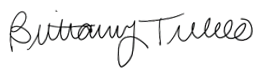 							Brittany TreoloTreasurer, Granville Exempted Village School                                  District, Ohio